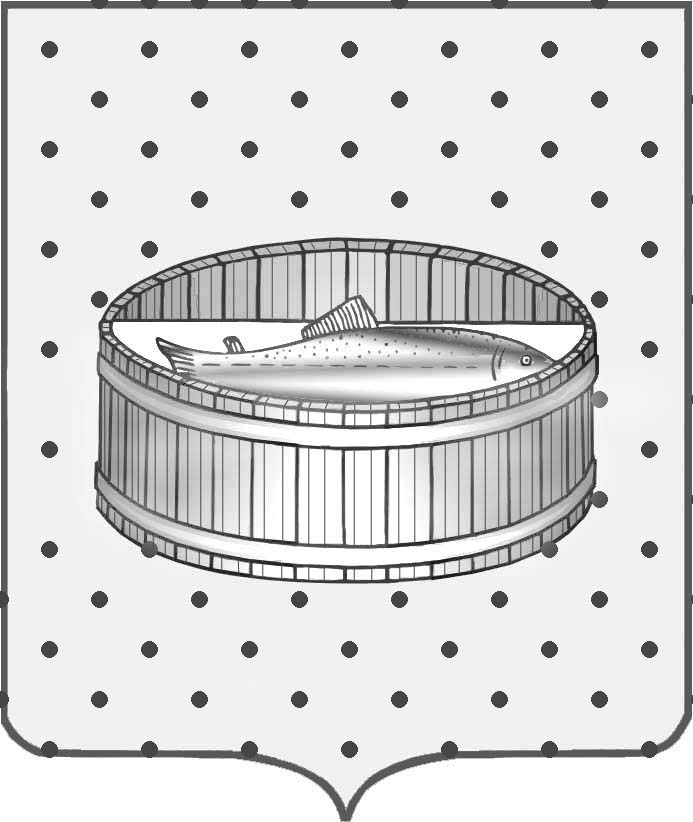 Ленинградская областьАдминистрацияЛужского муниципального районаПостановлениеОт  19 февраля 2016 г.  №  498Об утверждении плана проведения контрольных мероприятий в сфере закупок товаров, работ, услуг для обеспечения нужд  Лужского муниципального района сектором финансового муниципального контроля администрации Лужского муниципального района на 2016 год.        В соответствии с Положением о секторе  финансового муниципального контроля администрации Лужского муниципального района, утвержденным Постановлением администрации Лужского муниципального района от 10.11.2015 года, №2988, Порядком осуществления контроля за соблюдением Федерального закона от 05.04.2013 года № 44-ФЗ «О контрактной системе в сфере закупок товаров, работ, услуг для обеспечения государственных и муниципальных нужд»  в   Лужском муниципальном  районе Ленинградской  области, утвержденным Постановлением администрации Лужского муниципального района от 22.01.2016 года № 138, администрация   Лужского  муниципального  района  п о с т а н о в л я е т:  Утвердить план проведения контрольных мероприятий в сфере закупок товаров, работ, услуг для обеспечения нужд  Лужского муниципального района сектором финансового муниципального контроля администрации Лужского муниципального района, на 2016 год согласно приложению.Постановление подлежит официальному опубликованию.Контроль за исполнением постановления оставляю за собой.Настоящее постановление вступает в силу со дня подписания.Глава администрации   Лужского муниципального района      		        	          О.М.  МалащенкоИсп. Яремко С.Я., 2-76-37Разослано: сектор ФМК, Лапина С.В., Ком. образ., ОМПСиК, орг.отдел, Администрации Скребловского с/п, Мшинского с/п, Толмачевского г/п., прокуратура             УТВЕРЖДЕН постановлением администрацииЛужского муниципального районаот  19.02.2016 г. №  498(Приложение)ПЛАН КОНТРОЛЬНЫХ МЕРОПРИЯТИЙв сфере закупок товаров, работ, услуг для обеспечения нужд Лужского муниципального района на 2016 год№ п/пНаименование объекта контроляТема контрольного мероприятияПроверяемый периодМетод осуществления контрольного мероприятияОтветственные исполнителиСрок проведения1Муниципальное казенное учреждение «Лужский киноцентр «Смена»Соблюдение требований законодательства Российской Федерации и иных нормативных правовых актов о контрактной системе в сфере закупок товаров, работ, услуг для обеспечения государственных и муниципальных нужд; статья 99 Федерального закона от 05.04.2013 № 44-ФЗ01.01.2015 г. – текущая дата на момент проверкиВыездная проверкаЯремко С.Я.I квартал2Муниципальное образовательное  учреждение дополнительного образования детей «Лужская детская музыкальная школа им. Н.А. Римского-Корсакова»Соблюдение требований законодательства Российской Федерации и иных нормативных правовых актов о контрактной системе в сфере закупок товаров, работ, услуг для обеспечения государственных и муниципальных нужд; статья 99 Федерального закона от 05.04.2013 № 44-ФЗ01.01.2015 г. – текущая дата на момент проверкиВыездная проверкаЯремко С.Я.I квартал3Администрация Скребловского сельского поселения Лужского муниципального района Ленинградской областиСоблюдение требований законодательства Российской Федерации и иных нормативных правовых актов о контрактной системе в сфере закупок товаров, работ, услуг для обеспечения государственных и муниципальных нужд; статья 99 Федерального закона от 05.04.2013 № 44-ФЗ01.01.2015 г. – текущая дата на момент проверкиВыездная проверкаЯремко С.Я.II квартал4Администрация Толмачевского городского поселения Лужского муниципального района Ленинградской областиСоблюдение требований законодательства Российской Федерации и иных нормативных правовых актов о контрактной системе в сфере закупок товаров, работ, услуг для обеспечения государственных и муниципальных нужд; статья 99 Федерального закона от 05.04.2013 № 44-ФЗ01.01.2015 г. – текущая дата на момент проверкиВыездная проверкаЯремко С.Я.II квартал5Муниципальное казенное учреждение «Лужский городской дом культуры»Соблюдение требований законодательства Российской Федерации и иных нормативных правовых актов о контрактной системе в сфере закупок товаров, работ, услуг для обеспечения государственных и муниципальных нужд; статья 99 Федерального закона от 05.04.2013 № 44-ФЗ01.01.2015 г. – текущая дата на момент проверкиВыездная проверкаЯремко С.Я.II квартал6Муниципальное казенное учреждение «Спортивно-молодежный центр»Соблюдение требований законодательства Российской Федерации и иных нормативных правовых актов о контрактной системе в сфере закупок товаров, работ, услуг для обеспечения государственных и муниципальных нужд; статья 99 Федерального закона от 05.04.2013 № 44-ФЗ01.01.2015 г. – текущая дата на момент проверкиВыездная проверкаЯремко С.Я.III квартал7Муниципальное образовательное учреждение детский сад №5 комбинированного типаСоблюдение требований законодательства Российской Федерации и иных нормативных правовых актов о контрактной системе в сфере закупок товаров, работ, услуг для обеспечения государственных и муниципальных нужд; статья 99 Федерального закона от 05.04.2013 № 44-ФЗ01.01.2015 г. – текущая дата на момент проверкиВыездная проверкаЯремко С.Я.III квартал8Администрация муниципального образования Мшинское сельское поселение Лужского муниципального района Ленинградской областиСоблюдение требований законодательства Российской Федерации и иных нормативных правовых актов о контрактной системе в сфере закупок товаров, работ, услуг для обеспечения государственных и муниципальных нужд; статья 99 Федерального закона от 05.04.2013 № 44-ФЗ01.01.2015 г. – текущая дата на момент проверкиВыездная проверкаЯремко С.Я.IV квартал9Муниципальное бюджетное учреждение дополнительного образования «Лужская детско-юношеская спортивная школа»Соблюдение требований законодательства Российской Федерации и иных нормативных правовых актов о контрактной системе в сфере закупок товаров, работ, услуг для обеспечения государственных и муниципальных нужд; статья 99 Федерального закона от 05.04.2013 № 44-ФЗ01.01.2015 г. – текущая дата на момент проверкиВыездная проверкаЯремко С.Я.IV квартал10Муниципальное образовательное учреждение «Заклинская средняя общеобразовательная школа»Соблюдение требований законодательства Российской Федерации и иных нормативных правовых актов о контрактной системе в сфере закупок товаров, работ, услуг для обеспечения государственных и муниципальных нужд; статья 99 Федерального закона от 05.04.2013 № 44-ФЗ01.01.2015 г. – текущая дата на момент проверкиВыездная проверкаЯремко С.Я.IV квартал